MEETING REPORTMEETING DETAILS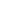 Name / Topic: Department of Foreign Languages End of Module 1 MeetingDate and Time:  30.11.2022 at 13:10Place: Meeting RoomChair: Lect. Erkan TUNÇAttendants: Vice-Principals, Coordinators, LecturersAGENDA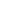 Lect.Erkan TUNÇ welcomed everyone and started the meeting with today’s agenda.Lect.Erkan TUNÇ: Today we will discuss the EMA results, and general Mod 1 results. Please follow the statistics on the board. We will start with the Use of English results.Lect. Alper Kalyoncu: Simay stated that A2 class was more successful than the IMA. The common mistake was generally in the cloze test and Present Perfect Continuous Rewrite questions. Other than that, there was no specific mistake. Peterborough results were fine as always. A few people had mistakes in the Present Perfect Rewrite questions. In the error correction part, they were good at Relative Pronouns. She also stated that Edinburgh results were better than she expected. They were successful in the vocabulary part. In the error correction part, some students made mistakes in modals and Present Perfect Simple questions. Brighton results weren't very good. Most of the mistakes were in the cloze test. It was not a difficult exam according to their level, but unfortunately they did not get good grades. There were also mistakes in the vocabulary part. In the error correction part, there were Present Perfect Simple and Quantifiers errors. They need to pay more attention to individual study. Lect. Erkan TUNÇ: Does anyone want to add anything?Lect. İsa Eroğlu:  They had problems with the cloze test.  The questions were 1 point each.  So, it made a significant difference in the results.Lect. Alper Kalyoncu:  Edinburgh and Brighton did well in the future time writing. A1 also did well. However, A2 needs to work harder. We will work harder with all the classes in module 2. In module 1, I believe we have built a strong background for paragraphs, but in the next module, the subjects and exams will be more difficult.Lect. Funda Aznik:  I believe it was a good module. Thank you.Lect. Esin Apçin: Generally the students were successful and they managed to succeed in writing. Lect Erkan TUNÇ: Discussed the common mistakes in the Reading exam. Generally, the reading results are good but students have vocabulary problems. They must read more to improve their vocabulary knowledge.Lect Cansu Kalkan: Some students did not do well and these students are not doing well in the other skills, too.  Lect. Deniz Aydın: Some students are weak in A classes, maybe we should make class changes. For example, Qabas and Sılanaz from A1 and Sıla and Efe from A2.Lect. Erkan TUNÇ: We will do the changes in the third module. What about the Listening part?Lect. Ayşe Aykal: A2 needs to improve. Although we do more practice lectures than A1, their grades are lower.  Peterborough and Edinburgh did well.  Brighton did not do as well as I expected.  Next module we will be starting notetaking with Peterborough and Addington.  Edinburgh and Brighton will start with open-ended questions. Lect. Erkan TUNÇ: There will be no feedback day for the EMA. Please just use the score correction sheets for any changes.Lect. Erkan TUNÇ: Please do not do block lessons without informing the management. Especially when there are 2 lessons in the afternoon, please do not change the timetable.Lect. Alper Kalyoncu: We will have a meeting with the students who are unsuccessful in Module 1.Lect. Erkan TUNÇ: Reminded the teachers of the Erasmus exam on Tuesday, so the lecturers can be assigned for grading and invigilating. Lect. Erkan TUNÇ:  If any of you are taking time off and leaving the city, you must complete the annual leave form. Addington classroom lecturers discussed the classroom changes of some students. At the end of the meeting, it was decided that currently there will be no changes. After things become clearer and exams get more difficult, this issue will be discussed later among the Addington lecturers by considering the grades of the mentioned students.The meeting adjourned at 14:00.